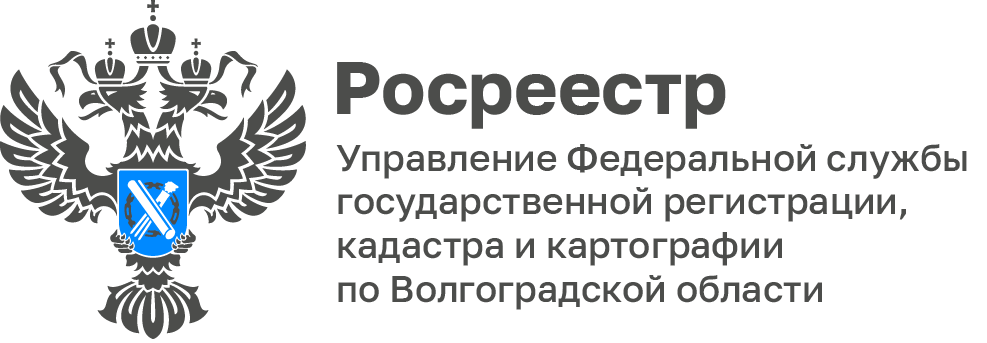 «Электронная ипотека за 1 день» в Волгоградской области	Управление Росреестра по Волгоградской области совместно с кредитными организациями реализует проект, благодаря которому срок государственной регистрации электронных ипотечных сделок составляет менее 24 часов. Зарегистрированные документы все участники сделки получают в электронном виде. 	В рамках реализации проекта «Электронная ипотека за один день» Волгоградский Росреестр и АО «Инвестторгбанк» обсудили вопросы предоставления документов и взаимодействия при электронной регистрации ипотечных сделок.	В ходе встречи до присутствующих доведены результаты мониторинга поступивших обращений банка за последние три месяца.	Заместитель руководителя Управления Татьяна Кривова отмечает, что обеспечение максимального перехода на электронный формат оказания услуг должно стать не только приоритетом в работе Росреестра, но и в финансово-кредитных учреждениях.	«Для банка важно развивать цифровые услуги и упрощать кредитные процессы, также поблагодарила Управление Росреестра по Волгоградской области за плодотворное сотрудничество в рамках развития данной программы», - добавила Екатерина Косторниченко, руководитель направления отдела партнерских продаж АО «Инвестторгбанк».С уважением,Балановский Ян Олегович,Пресс-секретарь Управления Росреестра по Волгоградской областиMob: +7(987) 378-56-60E-mail: balanovsky.y@r34.rosreestr.ru